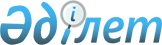 Об утверждении натуральных норм специальных транспортных средств для транспортного обслуживания органов прокуратуры
					
			Утративший силу
			
			
		
					Приказ Генерального Прокурора Республики Казахстан от 14 июля 2016 года № 124. Зарегистрирован в Министерстве юстиции Республики Казахстан 24 августа 2016 года № 14138. Утратил силу приказомГенерального Прокурора Республики Казахстан от 20 сентября 2022 года № 187.
      Сноска. Утратил силу приказом Генерального Прокурора РК от 20.09.2022 № 187 (вводится в действие по истечении десяти календарных дней после дня его первого официального опубликования).
      В соответствии с пунктом 2 статьи 69 Бюджетного кодекса Республики Казахстан от 4 декабря 2008 года, подпунктом 6) статьи 37 Закона Республики Казахстан от 30 июня 2017 года "О прокуратуре" ПРИКАЗЫВАЮ:
      Сноска. Преамбула в редакции приказа Генерального Прокурора РК от 28.10.2019 № 132 (вводится в действие по истечении десяти календарных дней после дня его первого официального опубликования).


      1. Утвердить прилагаемые натуральные нормы специальных транспортных средств для транспортного обслуживания органов прокуратуры.
      2. Реализацию утвержденных норм осуществлять в пределах средств, предусмотренных в республиканском бюджете на соответствующий финансовый год.
      3. Департаменту финансов, информатизации и защиты информационных ресурсов Генеральной прокуратуры Республики Казахстан обеспечить:
      1) государственную регистрацию настоящего приказа в Министерстве юстиции Республики Казахстан;
      2) в течение десяти календарных дней после государственной регистрации настоящего приказа в Министерстве юстиции Республики Казахстан направление на официальное опубликование в информационно-правовой системе "Әділет";
      3) в течение пяти рабочих дней со дня получения настоящего приказа в Министерстве юстиции Республики Казахстан направление в Республиканское государственное предприятие на праве хозяйственного ведения "Республиканский центр правовой информации Министерства юстиции Республики Казахстан для размещения в Эталонном Контрольном банке нормативных правовых актов Республики Казахстан;
      4) размещение настоящего приказа на интернет - ресурсе Генеральной прокуратуры Республики Казахстан.
      4. Контроль за исполнением настоящего приказа возложить на первого заместителя Генерального Прокурора Республики Казахстан Меркель И.Д.
      5. Настоящий приказ вводится в действие по истечении десяти календарных дней после его первого официального опубликования.
      "СОГЛАСОВАН"   
      Исполняющий обязанности   
      Министр финансов   
      Республики Казахстан   
      ___________ Р. Даленов   
      22 июля 2016 г. Натуральные нормы специальных транспортных средств
для транспортного обслуживания органов прокуратуры
					© 2012. РГП на ПХВ «Институт законодательства и правовой информации Республики Казахстан» Министерства юстиции Республики Казахстан
				
Генеральный Прокурор
Республики Казахстан
Ж. АсановУтверждены
приказом Генерального Прокурора
Республики Казахстан
от 14 июня 2016 года № 124
№ п/п
Наименование структурного подразделения, имеющие право использования специальных транспортных средств
Наименование натуральных норм
Наименование натуральных норм
№ п/п
Наименование структурного подразделения, имеющие право использования специальных транспортных средств
на базе легковых автомобилей
на шасси грузовых автомобилей и пассажирских автобусов
Лимит пробега 1 а/м в месяц (км)
1
2
3
4
5
Генеральная прокуратура Республики Казахстан
Генеральная прокуратура Республики Казахстан
Генеральная прокуратура Республики Казахстан
Генеральная прокуратура Республики Казахстан
Генеральная прокуратура Республики Казахстан
1
Аппарат Генерального Прокурора Республики Казахстан
Одно транспортное средство на 9 единиц штатной численности подразделения
2600
2
Подразделение по надзору за законностью в социально- экономической сфере
Одно транспортное средство на 15 единиц штатной численности подразделения
2600
3
Подразделение по надзору за законностью досудебной стадии уголовного процесса
Одно транспортное средство на 10 единиц штатной численности подразделения
2600
4
Подразделение по надзору за законностью оперативно-розыскной деятельности
Одно транспортное средство на 6 единиц штатной численности подразделения
2600
5
Подразделение по представительству интересов государства в судах
Одно транспортное средство на 15 единиц штатной численности подразделения
2600
6
Подразделение кадровой работы
Одно транспортное средство на 10 единиц штатной численности подразделения
2600
7
Подразделение специальных прокуроров
Одно транспортное средство на 6 единиц штатной численности подразделения
2600
8
Подразделение по надзору за соблюдением прав лиц, задержанных, заключенных под стражу и отбывающих уголовное наказание
Одно транспортное средство на 6 единиц штатной численности подразделения
2600
9
Подразделение международного сотрудничества
Одно транспортное средство на 10 единиц штатной численности подразделения
2600
10
Подразделение по информатизации и защите информационных ресурсов
Одно транспортное средство на 6 единиц штатной численности подразделения
2600
11
Подразделение по надзору за законностью судебных актов и представительству интересов государства по уголовным делам
Одно транспортное средство на 15 единиц штатной численности подразделения
2600
12
Подразделение по надзору за применением законов рассмотрении обращений и дело-
производству
Одно транспортное средство на 8 единиц штатной численности подразделения
2600
13
Подразделение по надзору в сфере нормотворческой деятельности
Одно транспортное средство
2600
14
Подразделение по надзору законов о государственных секретов и обеспечения режима секретности
Одно транспортное средство
2600
15
Подразделение по обеспечению внутренней безопасности
Одно транспортное средство
2600
16
Подразделение внутреннего аудита
Одно транспортное средство
2600
17
Управление материально-
технического обеспечения
Одно транспортное средство
Шесть пассажирских автобусов среднего или малого класса; три грузовых малотоннажных автомобиля
2600
18
Хозяйственное управление
Одно транспортное средство
Один пассажирский автобус среднего или малого класса, один грузовой малотоннажный автомобиль
2600
19
Представительство Генеральной прокуратуры в г. Алматы
Одно транспортное средство
2600
20
Комитет по правовой статистике и специальным учетам
Одно транспортное средство
Один грузовой малотоннажный автомобиль
2000
21
Академия правоохранительных органов
Одно транспортное средство на 35 единиц штатной численности
Два пассажирских автобуса среднего или малого класса; два грузовых малотоннажных автомобиля
2000
Областные и приравненные к ним прокуратуры
Областные и приравненные к ним прокуратуры
Областные и приравненные к ним прокуратуры
Областные и приравненные к ним прокуратуры
Областные и приравненные к ним прокуратуры
22
Подразделение по надзору за законностью в социально- экономической сфере
Одно транспортное средство на 8 единиц штатной численности подразделения
2600
23
Подразделение по надзору за законностью досудебной стадии уголовного процесса
Одно транспортное средство на 8 единиц штатной численности подразделения
2600
24
Подразделение по надзору за законностью оперативно-розыскной деятельности
Одно транспортное средство на 5 единиц штатной численности подразделения
2600
25
Подразделение по представительству интересов государства в судах
Одно транспортное средство на 8 единиц штатной численности подразделения
2600
26
Подразделение специальных прокуроров
Одно транспортное средство для руководителей следственных групп
2600
27
Подразделение по информатизации и защите информационных ресурсов
Одно транспортное средство на 8 единиц штатной численности подразделения
Один пассажирский автобус среднего или малого класса
2600
28
Подразделение по надзору за законностью судебных актов и представительству интересов государства по уголовным делам
Одно транспортное средство на 8 единиц штатных численности подразделения
2600
29
Подразделение по обеспечению внутренней безопасности
Одно транспортное средство
2600
30
Подразделения Комитета по правовой статистике и специальным учетам Генеральной прокуратуры Республики Казахстан
Одно транспортное средство
2000
Прокуратуры районов (городов) и приравненных к ним
Прокуратуры районов (городов) и приравненных к ним
Прокуратуры районов (городов) и приравненных к ним
Прокуратуры районов (городов) и приравненных к ним
Прокуратуры районов (городов) и приравненных к ним
31
Прокуратуры районов (городов) и приравненных к ним
Одно транспортное средство при численности от 35 работников
2600
32
Специализированная природоохранная прокуратуры
Один катер класса "Река-Море"